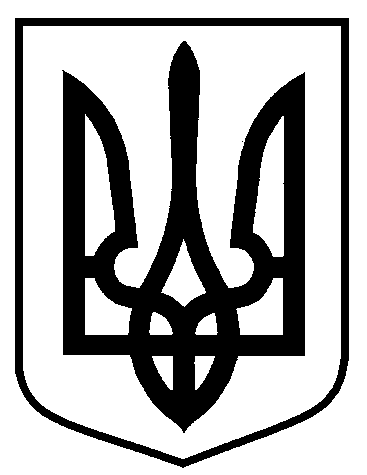 Сумська міська радаВиконавчий комітетРІШЕННЯвід                           №На підставі поданої заяви та документів, ураховуючи рекомендації постійно діючої  міжвідомчої комісії з розгляду питань пов’язаних з наданням дозволу на переведення  житлових приміщень у категорію нежитлових, переведення нежитлових приміщень у категорію житлових, житлових будинків квартирного типу у будинки садибного типу (протокол від 28.08.2020 № 6/20), відповідно до Порядку надання дозволу на переведення  житлових приміщень у категорію нежитлових, переведення нежитлових приміщень у категорію житлових, житлових будинків квартирного типу у будинки садибного типу, затвердженого рішенням виконавчого комітету Сумської міської ради від 21.05.2019 № 284, керуючись частиною першою статті 52 Закону України «Про місцеве самоврядування в Україні»,  виконавчий комітет Сумської міської ради ВИРІШИВ:	Надати дозвіл на переведення житлового будинку квартирного типу у будинок садибного типу  за адресою: вул. Гамалія, 13, м. Суми, згідно з додатком.Міський голова                                                                               О.М. ЛисенкоФролов 700-107Розіслати: Фролову О.М., Журбі О.І., заявникамПро надання дозволу на переведення житлового будинку квартирного типу у будинок садибного типу за адресою: вул. Гамалія, 13, м. Суми